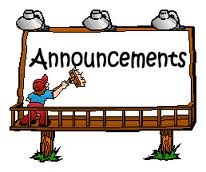 Friday, November 8th   2019   B Day     Breakfast:  	Mini Eggo Waffles	Lunch		Classic Cafe:	Chicken Crispito, Homemade Nacho Cheese Sauce & Broccoli Salad		Pizza Parlor:       Cheese & Pepperoni Diner Station:    	Spicy Chicken Patty/Bun & French FriesGrab & Go:         Chicken Caesar SaladIf you are looking for scholarships...checkout the Southwest Iowa Scholarship link under the Guidance tab on the Jr/Sr High site. Additional scholarship opportunities are being sent to your school email. If you have any questions, please talk with Mrs. Linke. If you are interested in having a career in Criminal Justice – please let Mrs. Linke know by signing up in the Counseling Center.  Come join us for the Fall Play this Friday, Saturday, and Sunday!  Performances will be at 7 pm on Friday and Saturday and at 2 pm on Sunday.  Tickets are $6 and can be purchased ahead of time at the Jr. - Sr. High School office or outside the auditorium the night of the show.  The Election, by Don Zolidis, is a two-act comedy that follows Mark Davenport (played by Connor Koppa) and Christy Davenport (played by Brianna Clemons) as they attempt to navigate the political scene at their high school when they run for student council president.  No big deal right?  Well, not quite.  Add a mysterious Super PAC and a slick professional campaign manager (played by Dawson Hernandez), and this campaign goes out of control quickly! The cast of about 20 has worked extremely hard and would love to see you in the audience!The Red Oak Jr.-Sr. High Veterans Day program will be on Monday, November 11th from 10:00-10:45.  Students will report to third block.  There will be No School on Wednesday, Nov. 13th due to the Girl’s State Volleyball Tournament.Seniors:  Graduation orders will be taken on Friday, Nov. 15th during lunch time.  Please plan accordingly with your parents to get your orders in.There will be a student lock-in held the night of Saturday, Nov. 16th at 8 p.m. until Nov. 17th at 9 a.m.  Tickets are $12 and sold in the office.  Dinner, Breakfast and activities are provided.  Deadline to sign up is Tuesday, Nov. 12th.  This is for high school students only!Upcoming College Rep. Visits:  If you would like to meet with them, please sign up in the Counseling office.					Nov. 12th		IWCC				2:30 p.m.				Nov. 14th		Marines				2:30 p.m.HAVE A GREAT WEEKEND!!!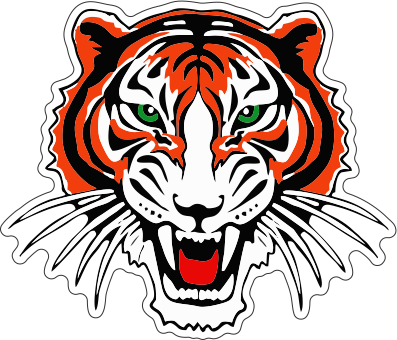 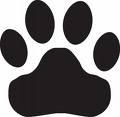 